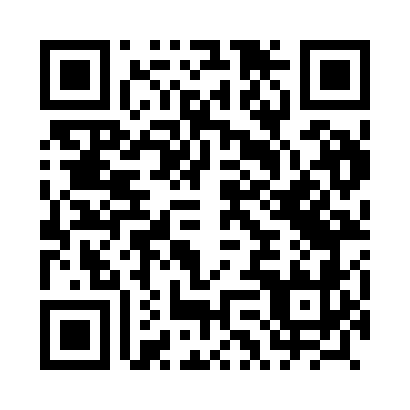 Prayer times for Szumirad, PolandWed 1 May 2024 - Fri 31 May 2024High Latitude Method: Angle Based RulePrayer Calculation Method: Muslim World LeagueAsar Calculation Method: HanafiPrayer times provided by https://www.salahtimes.comDateDayFajrSunriseDhuhrAsrMaghribIsha1Wed2:555:2012:445:518:0910:242Thu2:525:1812:445:528:1010:263Fri2:485:1712:445:528:1210:294Sat2:455:1512:445:538:1410:325Sun2:415:1312:445:548:1510:356Mon2:385:1112:445:558:1710:387Tue2:345:1012:445:568:1810:428Wed2:315:0812:445:578:2010:459Thu2:295:0612:435:588:2110:4810Fri2:285:0512:435:598:2310:5111Sat2:285:0312:436:008:2410:5112Sun2:275:0212:436:018:2610:5213Mon2:265:0012:436:028:2710:5314Tue2:264:5912:436:038:2910:5315Wed2:254:5712:436:038:3010:5416Thu2:254:5612:436:048:3210:5517Fri2:244:5412:436:058:3310:5518Sat2:244:5312:436:068:3510:5619Sun2:234:5212:446:078:3610:5620Mon2:234:5112:446:088:3710:5721Tue2:224:4912:446:088:3910:5822Wed2:224:4812:446:098:4010:5823Thu2:214:4712:446:108:4110:5924Fri2:214:4612:446:118:4310:5925Sat2:214:4512:446:118:4411:0026Sun2:204:4412:446:128:4511:0127Mon2:204:4312:446:138:4611:0128Tue2:204:4212:446:148:4711:0229Wed2:194:4112:456:148:4911:0230Thu2:194:4012:456:158:5011:0331Fri2:194:3912:456:168:5111:04